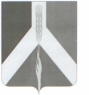 РОССИЙСКАЯ ФЕДЕРАЦИЯСОВЕТ ДЕПУТАТОВУсть-Багарякского сельского поселения Кунашакского муниципального района Челябинской областиРЕШЕНИЕ   6-го заседания Совета депутатов Усть-Багарякского сельского поселения с. Усть-Багарякот  22.03.2024 г.                                                                                               № 08О внесении изменений в Решение № 19от 20.12.2023 г. Совета депутатов Усть-Багарякскогосельского поселения «О бюджете Усть-Багарякскогосельского поселения на 2024 год и на плановый период2025 и 2026 годов»     В соответствии с бюджетным кодексом Российской Федерации, Федеральным законом от 06.10.2003 № 131-ФЗ «Об общих принципах организации местного самоуправления в Российской Федерации», Уставом Усть-Багарякского сельского поселения, Положением о бюджетном процессе в Усть-Багарякском сельском поселении,Совет депутатов Усть-Багарякского сельского поселенияРЕШАЕТ:Внести в Решение Совета депутатов Усть-Багарякского сельского поселения от 20.12.2023 г. № 19 «О бюджете Усть-Багарякского сельского поселения на 2024 год и на плановый период 2025 и 2026 годов» изменения согласно Приложению. Настоящее Решение вступает в силу со дня его подписания и подлежит опубликованию в средствах массовой информации.Контроль исполнения данного Решения возложить на финансово-бюджетную комиссию Совета  депутатов Усть-Багарякского сельского поселения.Председатель Совета депутатов                                                          Г.Б. Азнабаев Приложениек Решению Совета депутатовУсть-Багарякского сельского поселенияот «22» марта 2024 г. № 08Изменения в Решение № 19 от 20.12.2023 годаСовета депутатов Усть-Багарякского сельского поселения «О бюджете Усть-Багарякского сельского поселения на 2024 год и на плановый период 2025 и 2026 годов»Пункт 1 изложить в следующей редакции:        «1.Утвердить основные характеристики  бюджета Усть-Багарякского сельского поселения на 2024 год:прогнозируемый общий объем доходов бюджета Усть-Багарякского сельского поселения в сумме 7 588 833 рублей, в том числе безвозмездные поступления от других бюджетов бюджетной системы Российской Федерации в сумме 5 948 833,00 рублей;общий объем расходов бюджета поселения сельского поселения в сумме 7 676 578,13 рублей.	2. Приложение 2 изложить в следующей редакции (Приложение 1 к настоящему Решению)        3. Приложение 4 изложить в следующей редакции (Приложение 2 к настоящему Решению)4. Настоящее Решение вступает в силу со дня его подписания и подлежит опубликованию в средствах массовой информации.     5 . Контроль исполнения данного Решения возложить на финансово-бюджетную комиссию Совета депутатов Усть-Багарякского сельского поселения.Глава Усть-Багарякскогосельского поселения                                                                    Л.Г. Мухутдинова                                                    